So many people moved to towns during the Industrial Revolution that there were not enough houses.  Builders and landlords, who were keen on making large profits, built thousands of new houses but they crammed as many people in as possible and often used the cheapest building materials.  Rents were high so whole families had to live in a single room.  Sometimes they even took in lodgers to earn extra money.  There was little privacy and infectious diseases spread easily.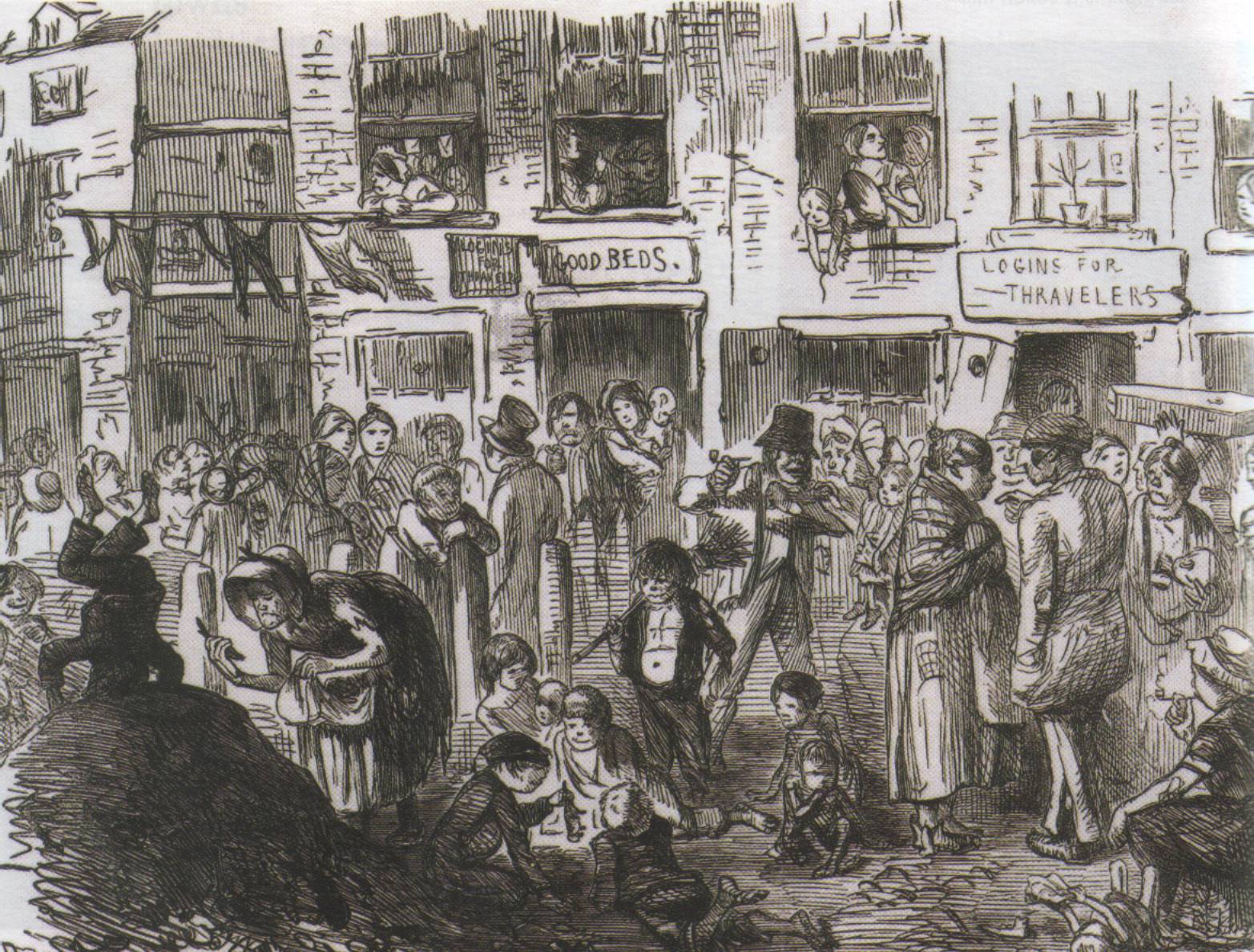 